แบบสรุปรายงานการรับทรัพย์สินหรือประโยชน์อื่นใดอันอาจคํานวณเป็นเงินได้ตามประกาศคณะกรรมการป้องกันและปราบปรามการทุจริตแห่งชาติเรื่อง หลักเกณฑ์การรับทรัพย์สินหรือประโยชน์อื่นใดโดยธรรมจรรยาของเจ้าพนักงานของรัฐ พ.ศ. 2563ชื่อหน่วยงาน/ส่วนราชการ องค์การบริหารส่วนตําบลวังทอง อําเภอนาวัง จังหวัดหนองบัวลำภู ประจําปีงบประมาณ พ.ศ. 2566ไม่มีการรับ	 มีการรับไม่ปรากฏการรับทรัพย์สินหรือสิ่งของอื่นใด จึงไม่มีการอนุญาตหรือไม่อนุญาตตามแบบรายงานข้างต้น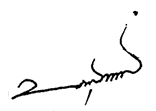 ลงชื่อ                  (นายนิรุธ  วอแพง)          รองปลัดองค์การบริหารส่วนตำบล รักษาราชการแทน                ผู้รายงาน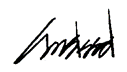 ลงชื่อ        							                   (นายทองคำ  ประพฤติธรรม)    นายกองค์การบริหารส่วนตําบลวังทอง    ผู้รับรองรายงานหมายเหตุ ให้ผู้บริหารสูงสุดขององค์กร หรือผู้รักษาราชการแทน หรือผู้ปฏิบัติราชการแทน เป็นผู้รับรอง รายงานและเผยแพร่ลงเว็บไซต์เจ้าหน้าที่รายงาน การรับทรัพย์สินฯ จํานวน (ครั้ง)การวินิจฉัยของผู้บริหารสูงสุดการวินิจฉัยของผู้บริหารสูงสุดการวินิจฉัยของผู้บริหารสูงสุดเจ้าหน้าที่รายงาน การรับทรัพย์สินฯ จํานวน (ครั้ง)อนุญาตให้รับไว้เป็นทรัพย์สินหรือสิทธิส่วนบุคคลไม่อนุญาตไม่อนุญาตเจ้าหน้าที่รายงาน การรับทรัพย์สินฯ จํานวน (ครั้ง)อนุญาตให้รับไว้เป็นทรัพย์สินหรือสิทธิส่วนบุคคลส่งคืนแก่ผู้ให้ทรัพย์สินส่งมอบทรัพย์สินให้เป็นสิทธิของหน่วยงาน----